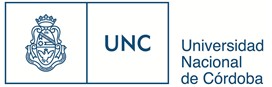 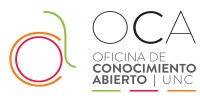 Modelo de adenda destinada aquellas revistas científicas cuyo embargo supere los seis meses y/o no tengan explícitas políticas de Acceso AbiertoEn la ciudad de……a ……….días del mes de …………….de……Estimado/a [nombre del editor, editorial].Por la presente le informo que depositaré en el Repositorio Digital Universitario de la Universidad Nacional de Córdoba - https://rdu.unc.edu.ar/ los siguientes metadatos (autor/es; título; resumen; editor/entidad editora; fecha de publicación, ISSN, DOI, idioma, otros, en ningún caso el texto completo del artículo), correspondientes	a	mi	artículo	titulado….……………………..…………………………………………., respondiendo a lo establecido por la Ley Nacional Nº 26.899 “Creación de Repositorios Digitales institucionales de Acceso Abierto, Propios o Compartidos” y de su normativa correspondiente,	disponibles	en	los	siguientes	enlaces:  http://servicios.infoleg.gob.ar/infolegInternet/verNorma.do?id=223459 y en  https://www.boletinoficial.gob.ar/#!DetalleNorma/154125/20161116La Ley antes mencionada requiere publicar el texto completo del artículo en el Repositorio de mi institución, por lo que le solicito a Ud. me autorice una vez cumplido el periodo de embargo estipulado por su editorial a depositar el trabajo antes mencionado.Le agradezco su apoyo y colaboración en este asunto y le saludo atentamente.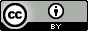 Esta obra está bajo una licencia de Creative Commons Reconocimiento 4.0 Internacional.